Chủ đề: [Giải toán 6 sách Cánh Diều] - Tập 1 - Bài 3. Phép cộng, phép trừ các số tự nhiênDưới đây Đọc tài liệu xin gợi ý trả lời Bài 6 trang 17 SGK Toán lớp 6 Tập 1 sách Cánh Diều theo chuẩn chương trình mới của Bộ GD&ĐTGiải Bài 6 trang 17 Toán lớp 6 Tập 1 Cánh DiềuCâu hỏiSử dụng máy tính cầm tay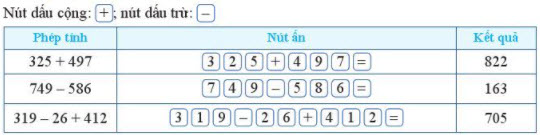 Dùng máy tính cầm tay để tính:a) 1 234 + 567b) 413 – 256c) 654 – 450 – 74GiảiSử dụng máy tính cầm tay ta tính được:a) 1 234 + 567 = 1 801; b) 413 – 256 = 157;c) 654 – 450 – 74 = 130. ~/~Vậy là trên đây Đọc tài liệu đã hướng dẫn các em hoàn thiện phần giải bài tập SGK Toán 6 Cánh Diều: Bài 6 trang 17 SGK Toán 6 Tập 1. Chúc các em học tốt.